Notes from Feeding Bradford Network Meeting 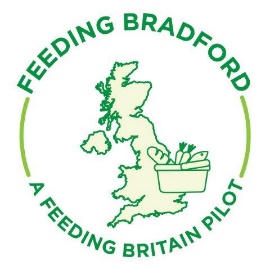 8th July 2019 1.30 to 3.30pm2019/16	Welcome, Apologies and IntroductionsPresent:  	Around 20 people attended. Names can be provided on request. 2019/17	Updates since last Meeting2019/17.1	Healthy HolidaysA total of 41 projects have now been funded by Give Bradford (part of the Leeds Community Foundation), to run holiday projects in the summer. More projects have been funded by TLG. All in all great news for families in the district.It is crucial that the young people attending these schemes aren’t seen as “going to soup kitchens” but instead get a variety of experiences during their summer, along with healthy food. 2019/17.2	Advice Worker in Food SettingsThe advice worker is placed in 4 food-based settings, which means that people coming for food will also be able to get advice and help moving on from their crisis. The advice worker is based 1 day per week at:Gateway CentreBradford Central FoodbankSalvation ArmySt Paul’s Manningham2019/17.3	Red Box Scheme The Red Box Scheme (which provides sanitary items free to schools for children who can’t afford products or are caught short,) will be winding down in autumn, as government funding for this work was promised, initially in secondary schools only, but then rolled out to primary schools as well. It’s aim was to get the government to take on responsibility for the provision in schools has been achieved. Red Box will still be active in the interim until the government scheme is fully established. Red Box Bradford may continue (but will have to change it’s name) to have collections and support other projects with a smaller scheme if volunteers still want to do collections.2019/18	Funding Your ProjectsSam Caldwell presented on Leeds Community Foundation and Give Bradford. A copy of his handout is attached to these notes.Sam also handed out an application of Pears Youth Fund as an example of a typical application form. A copy of this grant application form is attached (applications are open now). A link to this grant can be found on https://leedscf.org.uk/pears-youth-fund-grants . Sam stressed that the funders aren’t generally interested in how well-worded the application is, instead they are much more interested in the impact the project will have on the community. Sam also handed out an example of an assessment form which would be used in deciding whether or not a grant would be awarded for a specific project. A copy of such a form is attached to these notes. Sam explained about what makes a strong application. Crucial points include reserves, due diligence, make a measurable difference, be achievable. Common mistakes include a “scattergun” or “crowbar” approach, unrealistic claims, not allowing enough time, not learning from the past. Sarah Moss, Volunteer Organisation Support Officer of Community Action Bradford & District, then presented on any help / support organisations can get in applying for grants. This includes finding funders that fit your scheme, reading through the guidance notes, contact funders if any queries. For funders, having a constitution or similar is important. CABAD are available to help with applications and meet with applicants, but request that people give them notice. Documents which explain this in more details can be found on the BFunded website, the link is https://www.bfunded.org.uk/get-help/ . They also run training courses, one to help with applying for grants is on 23rd September, details here https://www.bfunded.org.uk/events/applying-for-smaller-grants-training-23-september-2019/ 2019/19	Beyond the CrisisCathy asked people at the meeting for details of organisations that they use to help with crisis. An extensive list was drawn up, giving lots of names of organisations. Cathy will contact those organisations and invite them to the next meeting (which is the Feeding Bradford AGM), where they can present on their organisation. 2019/20	Beyond the Crisis MeetingCathy is intending to hold a meeting for free meal providers who are serving free non-referral meals to those in need around the city centre. This will take place on 7th October, 2.30-4,00pm at Bradford Deaf Centre. Tickets can be booked here https://www.eventbrite.co.uk/e/meeting-of-crisis-meal-providers-bradford-tickets-60121962408 . This meeting is not for the whole network but those providing that particular type of provision.2019/21	Date of Next MeetingThe next Feeding Bradford network meeting is the AGM, taking place on 21st October, 1pm-3.30pm at Communityworks, Undercliffe. 